 Русская православная церковь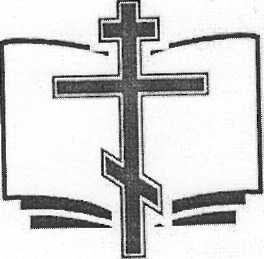 Пермская ЕпархияПЕРМСКАЯ  ДуховнАЯ  СЕМИНАРИЯ614036, г. Пермь, Шоссе Космонавтов, 185. тел. (342) 206-26-28ПЕРМСКАЯ МИТРОПОЛИЯ РУССКОЙ ПРАВОСЛАВНОЙ ЦЕРКВИПЕРМСКАЯ ДУХОВНАЯ СЕМИНАРИЯ Информационное письмо24 -30 ноября 2021 г. в г. Перми состоитсяМежрегиональная научно-богословская конференция«Духовное пространство России: история и современность»(посвящённая 140-летию со дня рождения священника Павла Александровича Флоренского,русского мыслителя, учёного-энциклопедиста (1882-1937))На конференции предполагается обсудить следующие темы:Творчество священника Павла Александровича Флоренского в духовной культуре России.История богословской науки.Русская богословская наука сегодня. Церковь на Западном Урале (история церковных институтов: епархии, монастыри, приходы).Проблемы духовного образования: история и современное развитие Пермской духовной семинарииДуховное просвещение и миссионерская деятельность Русской Православной Церкви.Православная миссия сегодня: цели, направления, формы.Христианское храмовое искусство и музыкальная традиция: история и современный поиск.Катехизация и просвещение на приходе.Православное образование в современной школе.   К участию в конференции приглашаются:преподаватели и обучающиеся духовных образовательных учреждений Русской Православной Церкви;ученые, аспиранты, студенты вузов;учителя, в том числе преподающие «Основы православной культуры» и «Основы духовно-нравственной культуры народов России»;ответственные за катехизаторскую деятельность в благочиниях и на приходах;слушатели отделений дополнительного религиозного образования и катехизации духовных образовательных учреждений Русской Православной Церкви.Для участия в конференции необходимо заполнить заявку в срок до 16 ноября 2021 г. (включительно) по прилагаемой форме.Планируется работа секций:Секция: «Богословская наука: историческое развитие и современное состояние».Ведущие: священник Алексий Паркачёв, кандидат богословия, преподаватель Пермской духовной семинарии; иеромонах Роман (Черепанов), преподаватель Пермской духовной семинарии Секция: «Церковная история и историко-церковное краеведение: историография, источники и методы изучения». Ведущие: священник Виктор Букалов, кандидат богословия, заведующий кафедрой богословских наук; Сафронов Алексей Николаевич, заведующий кафедрой Пермской духовной семинарии, кандидат теологии.Секция: «Пермская духовная семинария: взгляд из прошлого в настоящее». Ведущий: Николай Александрович Гоголин, кандидат социологических наук, доцент, проректор по научной работе Пермской духовной семинарии.Секция: «Проблемы и перспективы миссионерской деятельности Церкви». Ведущий: иеромонах Симеон (Минаков), кандидат культурологии, преподаватель Пермской духовной семинарии; священник Алексий Паркачёв, кандидат богословия, преподаватель Пермской духовной семинарии;Секция: «Иконописное искусство: традиции и современный поиск». Ведущий: иеродиакон Алипий (Кожухов), заведующий иконописным отделением Пермской духовной семинарии.Секция: «Опыт формирования духовно-нравственных ценностей у молодежи». Ведущие: Александр Владимирович Вертинский, кандидат исторических наук, проректор по учебной работе Пермской духовной семинарии; священник Алексий Никитин, преподаватель Пермской духовной семинарии.Секция: «Регентское искусство: история и современная практика». Ведущие: протоиерей Игорь Ануфриев, руководитель Отдела религиозного образования и катехизации Пермской епархии; Ольга Викторовна Ануфриева, кандидат искусствоведения, заведующая регентским отделением Пермской духовной семинарии, Морозова Ольга Васильевна, заведующая кафедрой регентского дела.Сессия: «Религиозно-образовательное и катехизическое служение: практика и актуальные проблемы». Ведущие: протоиерей Андрей Сапсай, кандидат теологии, заведующий отделением дополнительного религиозного образования и катехизации Пермской духовной семинарии, Наталья Ивановна Россомагина, кандидат филологических наук, методист отделения дополнительного религиозного образования и катехизации Пермской духовной семинарии.Условия участия в конференции:До 16 ноября 2021 г. участникам необходимо прислать заявку по прилагаемой форме. В заявке указываются: фамилия, имя, отчество, место работы (учебы), занимаемая должность, название доклада, адрес, контактные телефоны и электронный адрес (в соответствии с Приложением – Форма заявки). До 23 ноября 2021 г. необходимо прислать материалы (тексты статей) для публикации.Заявки и тексты статей – направлять в учебную часть Пермской духовной семинарии (каб. 206) по адресу: 614036, г. Пермь, шоссе Космонавтов 185, на электронном носителе или по электронной почте: gogolin57@mail.ru; nbv-permds@mail.ru. По всем вопросам обращаться в оргкомитет Гоголину Николаю Александровичу, тел. 8-912-98-333-56, Сафронову Алексею Николаевичу, тел. 8-982-48-486-74, или секретарю оргкомитета – Вере Юрьевне Пучковой тел.  8(342) 206-26-28; Требования к оформлению материалов для публикации: Объем статьи: не должен превышать 2-х авторских листов (80 000 знаков с пробелами).Оформление статьи. Текст статьи набирается через одинарный интервал, отступ абзаца — 0,75 см, без автоматического переноса слов, абзацы форматируются по ширине. Для русского и английского текста следует использовать шрифт Times New Roman, 12 кегль.При наличии текстов на древних языках рекомендуется использовать шрифты типа Unicode. Для греческого языка — шрифт Palatino Linotype. При использовании автором других шрифтов для древних языков, их следует предоставить в редакцию Вестника вместе с текстом статьи.В вопросе написания церковной лексики авторы должны придерживаться правил русского языка и рекомендаций Издательского совета Русской Православной Церкви (см.: Редакционно-издательское оформление церковных печатных изданий: справочник автора и издателя. М., 2015. С. 119–151. Издание доступно в сети Интернет. URL: http://izdatsovet.ru/upload/roi.pdf). Сноски на используемую литературу и источники проставляются по порядку с цифры 1 и обозначаются в квадратных скобках с указанием страницы используемой цитаты или данных (например: [1. C. 27]). Список использованных источников и литературы оформляются по окончанию статьи строго в порядке их использования в соответствии с ГОСТ Р 7.0.5-2008, пункт 6. Согласно указанному ГОСТу, в краткой форме вместо точки с тире (.–) в качестве разделительного знака между областями (элементами) библиографического описания может использоваться точка (.).Заголовок статьи оформляется следующим образом: сначала вверху по центру жирным шрифтом указываются инициалы и фамилия автора(ов), затем – наименование организации (по центру), после чего – жирным шрифтом заглавными буквами приводится название статьи.После заголовка через строку размещается аннотация. Через строку после аннотации размещаются ключевые слова, после них через строку – текст статьи.Не допускаются: два пробела подряд или более; формирование красной строки с помощью пробелов.Ссылки на первоисточники и литературу в тексте заключаются в квадратные скобки с указанием порядкового номера и страницы, например: [5. С. 14].Таблицы и рисунки размещаются по тексту статьи (не выносятся в приложение). В тексте обязательно должны быть ссылки на рисунки и таблицы. Все рисунки и таблицы должны иметь номер и название. Название таблицы приводится над табличным полем слева, а рисунка – под рисунком по центру. Рисунки оформляются в редакторах, надежно совместимых с редактором Word.Статья должна содержать следующие элементы: Приложение 1): 1) имя автора — [сан], инициалы, фамилия (например: А.И. Ильин, прот. В.П. Федоров, свящ. П.И. Королев, иером. Вячеслав (Мишкин) и т. д.); 2) фотография автора;3) название статьи с использованием строчных и прописных букв; 4) аннотация объемом от 2000 до 2200 знаков, включая пробелы (примерно 500 слов), где изложены цели, методы и результаты работы, подчеркнуты новые и важные аспекты исследования; 5) ключевые слова — 5–10 слов, характеризующих статью, по которым она будет индексироваться в электронных базах данных; 6) сведения об авторе (фамилия, имя, отчество автора; сведения об авторе — все ученые степени и звания, основные занимаемые в данный момент должности, страна и населенный пункт); 7) e-mail (адрес электронной почты) для публикации в Научно-богословском вестнике; 8) текст статьи; 9) список использованных источников и литературы; 10) фамилия, имя, отчество автора; сведения об авторе — все ученые степени и звания, основные занимаемые в данный момент должности, населенный пункт, для иностранных государств — страна и населенный пункт — в переводе на английский язык; 11) e-mail (адрес электронной почты) для публикации в Научно-богословском вестнике Пермской духовной семинарии; 12) список использованных в статье сокращений (если имеются, редакция рекомендует избегать сокращений); 13) иллюстрации и подписи к ним с подробным отражением названия, датировки и проч.В конференции можно принять участие очно или в online режиме (предусмотрена возможность участия в конференции на платформе ZOOM). О выбранном режиме участи в конференции просим сообщить в заявке.Приложение Форма заявкиЗаявка на участие в Межрегиональной научно-богословской конференции«Духовное пространство России:история и современность»(посвящённая 140-летию со дня рождения священника Павла Александровича Флоренского,русского мыслителя, учёного-энциклопедиста (1882-1937))Фамилия, имя, отчество:Место работы (учебы):Занимаемая должность:Ученая степень (при наличии):Название доклада:Почтовый адрес:Контактные телефоны:Адрес электронной почтыФорма участия (очная, online)